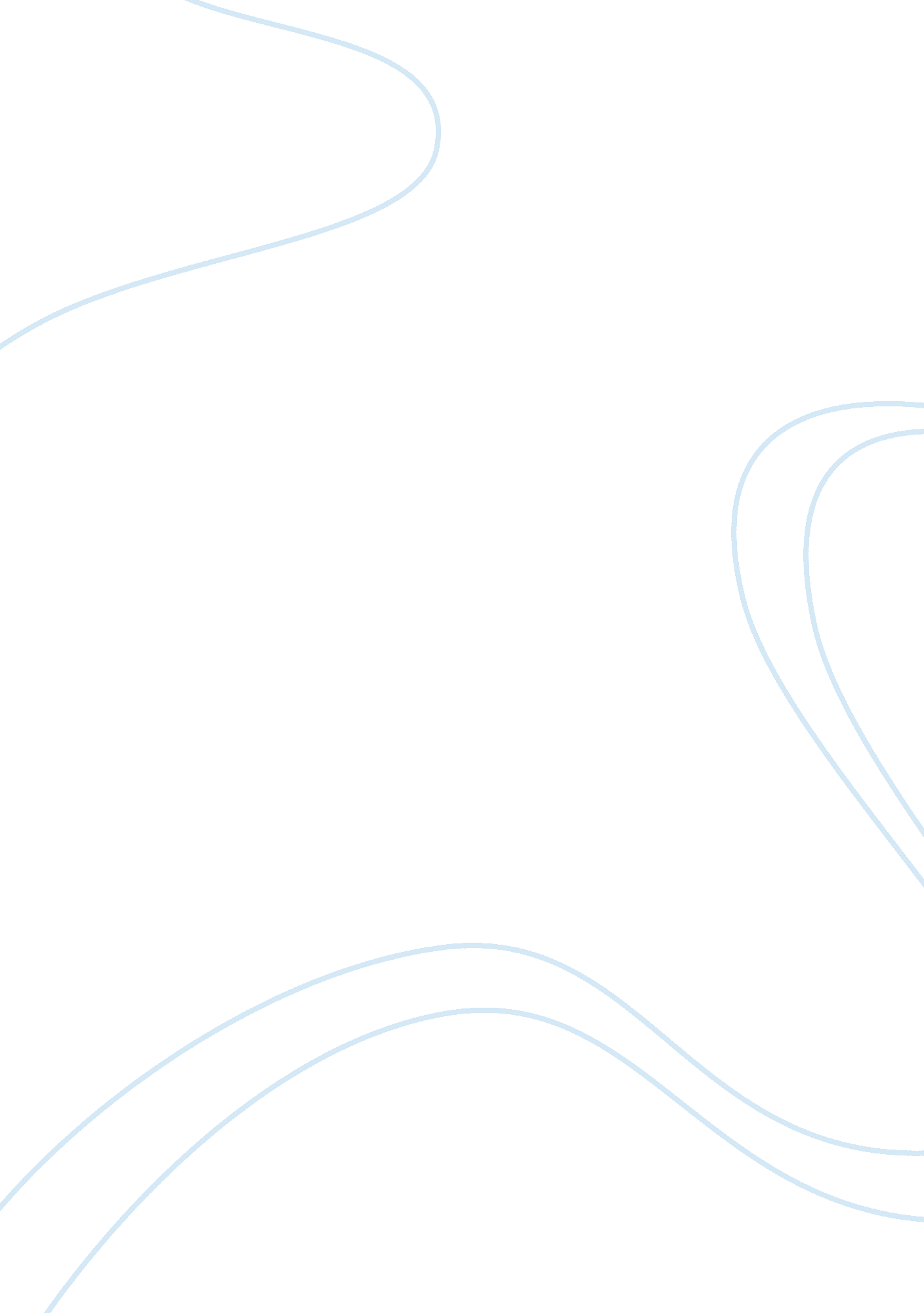 The fault in our stars reflective responseScience, Astrology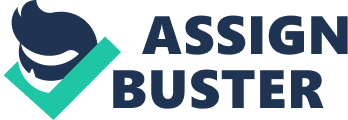 The Fault in our Stars Reflective Response People have a wide range of philosophies and beliefs on how they should live their lives. The anticipated approach in which they should confront their fears, their challenges, and their daily decisions varies greatly from the true outcomes. Many people are hopefully to become the idea of greatness they envision and Gus being a romantically oriented person obsessed over the idea of becoming Hazel’s knight in shining armor. Learning of his impending death put him in the same position as Hazel. He could now understand the psychological effects of living life on the true edge, not knowing what the next day will bring for yourself or those around you. In his letter, Gus takes on a tone of disparity due to his realization of human inconsistencies. He understands the conflicting ideas of human emotion and the truthful brutality of reality. Being split between his own hopes of leaving a mark and his acceptance that “ like doctors say: First, do no harm” (312) Gus accepts the outcomes with reservation. Due to the relationship and emotional attachment between Gus and Hazel, Hazel’s beliefs create a slight bias that has great effect on giving of living on the edge he now sees the world as Hazel views it. Gus now is split between his own ideas of romanticism, which is apparent when he continues to bring up true heroism, yet his situation directs him towards the true analytical understanding of the world. In a final attempt to do what matters Gus’ true nature of romanticism emerges. Though his mind is convinced to accept that the less the splash the better he clearly wants to make that impression deep down. For Hazel he attempts to continue her vision of him being her knight in shining armor by showing her even after death he is there to love her. Gus is the true example of internal conflict in a male’s mind. The rationality and emotional connections to values become entangled and confused. As all humans in a period of crisis they begin to understand the true nature of their personalities, but become removed from the blissful ignorance of the world in order to lessen their damaging effect. The indecisiveness and confusion that Gus has at the time of writing his letter is a universal response to insecurity and hopelessness. In many situations of bleakness I myself have been torn between making the instinctual protective decision or the ethical response in which others are spared of impairment. It is unclear what the right course of action is in order to benefit both yourself and others, but in terms ofpersonalityI feel that I compare closely to what Gus tries to be. I know that he wants to be a good person that works for the benefit of others, but at the same time his own hopes influence his actions so that he can be seen as a martyr. After sorting through his thoughts Gus finally decides that making a difference is Hazel’s life is the most important thing that he can do in his limited time. By adopting and living her ideas he provides her a sense of unity with him even after he is gone. Gus’ letter reveals more than just about his own internalizations. His thoughts give secondary support to Hazel’s and maintain relevance to the reader because of its universality. In terms of the novel Gus’ letter provides the reader with an applicable question to think about. Many people wonder if they’re making a difference in the world, but few people understand what it means to make a difference, but seeing things in a relatively unaltered view allows the reader to connect with the ideas, emotions, and thoughts Green was attempting to communicate. Gus’ letter also illustrates the two-sidedness of the world. As Gus says “ a desert blessing, an ocean curse” (313) perspective changes the impact of everything. Even the few things in the universe that remain constant are not always consistent. In the end Gus becomes to heroic romantic martyr that hedreamsof becoming although he wished for things to have happened differently for his own purposes. Gus makes his choices at he says at the end of the letter and he like all those who search forhappinessare able to attain it. 